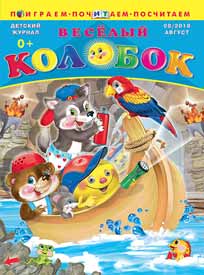 «Веселый колобок»Познавательно-развлекательный журнал для детей (0-8 лет). Веселые стихи, сказки, игры, раскраски, кроссворды, интересный обучающий раздел. Яркие иллюстрации и любимые герои!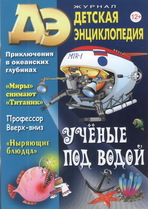 «Детская энциклопедия» Познавательный журнал для девочек и мальчиков.  Каждый  новый номер журнала посвящён какой-то  определённой теме.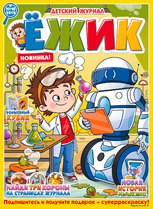 «Ежик»       Журнал «Ёжик» - идеальный журнал для детей! Добрый, веселый и познавательный.  Герои журнала, Ёжик и его друзья, подготовили интересные задания - хитрые ребусы, задачки, раскраски, математические задания, вырезалки, лабиринты и искалки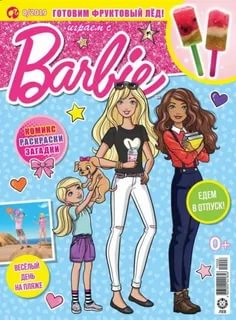 «Играем с Барби»      Журнал «Играем с Барби» - это роскошный журнал для девочек, которые хотят быть похожими на красавицу и умницу Барби.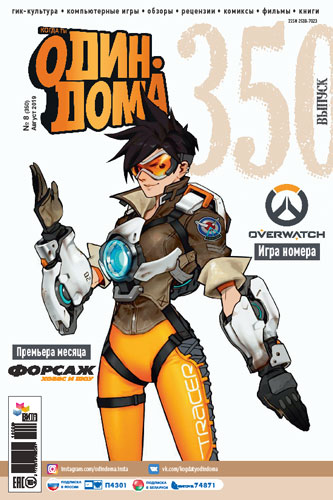 «Когда ты один дома»В каждом номере тебя ждёт много интересного: музыка, спорт, стрит-фэшн, а также самые актуальные  геймерские темы.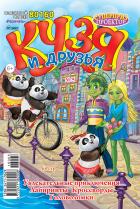 «Кузя и друзья»«Кузя и друзья» - детский развлекательно - познавательный журнал для любителей кроссвордов и головоломок.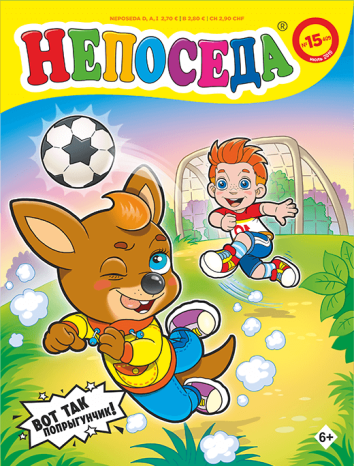 «Непоседа»          Непоседа » -  журнал для младших школьников.  На каждой странице свои придумки и развлечения. Есть мастерилки для любителей вырезать и клеить. Самые творческие могут раскрашивать и присылать работы на выставку художников. Тем, кто любит читать – веселые сказки и школьные истории.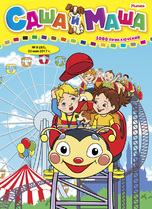 «Саша и Маша: 1000 приключений»Это развлекательный, познавательный журнал для мальчиков и девочек 5-8 лет. В каждом номере удивительные приключения, увлекательные комиксы, задания для настоящих следопытов. 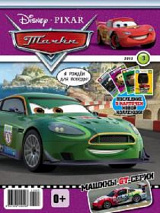 «Тачки»       Журнал «Тачки» - это новый, яркий и красочный журнал, который придется по душе всем мальчишкам! Увлекательные истории, интересные задания, масса познавательной информации из мира автомобилей  и многое другое.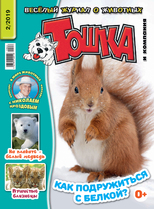 «Тошка и компания»       На страницах журнала «Тошка и компания» рассказывается о диких животных, о секретах воспитания и ухода за домашними любимцами.  Вместе с Тошкой читатели совершают путешествия, узнают тайны и секреты животных, учатся рисовать, делать поделки.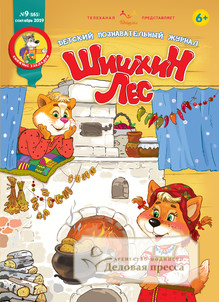 «Шишкин лес»        Ежемесячный познавательный журнал для детей дошкольного и младшего школьного возраста и их любящих родителей!   